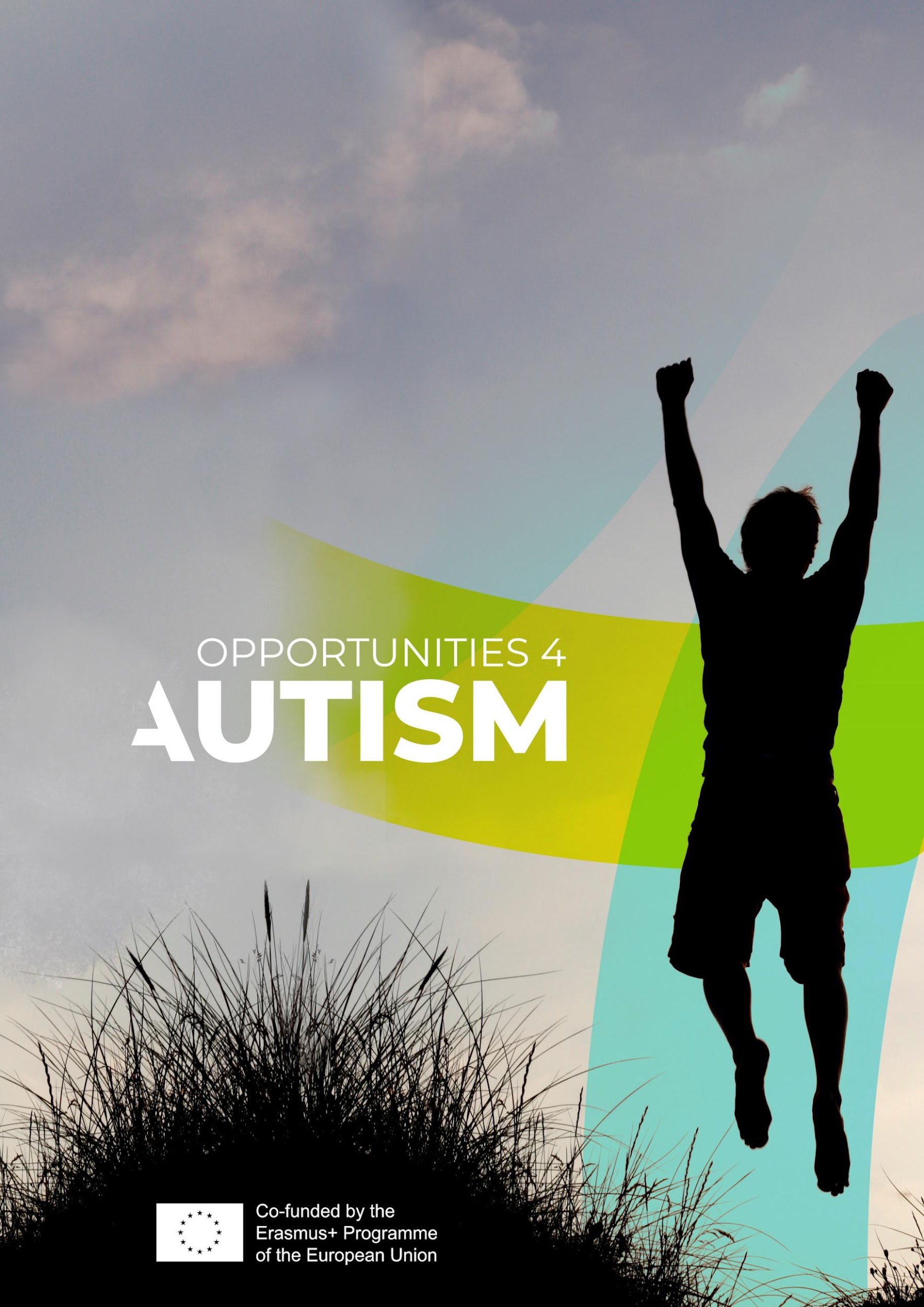 Di seguito riportiamo una tabella. La prima colonna contiene un elenco delle capacità delle persone con disturbo dello spettro autistico; all’interno della seconda, invece, andranno inserire le attività nelle quali le persone con autistmo potrebbero dare prova delle loro abilità, mentre nella terza le professioni associate a tali abilità.Qualità utili in ambito professionaleAttivitàProfessioneAd es., ottime capacità tecniche (qualifiche nel campo dell’informatica) ecc.- completamento meticoloso dei compiti; - attenzione per i dettagli; - estrema concentrazione nelle attività di routine e nella ripetizione dei movimenti; - capacità di memorizzare dati e cifre (utile in ambito finanziario e contabile); - approccio freddo e logico alle attività da svolgere; - destrezza; - affidabilità (onestà); - adesione pedissequa alle procedure; - eccellente capacità di lavorare all’interno di gruppi strutturati in maniera gerarchica, con una chiara divisione dei compiti e azioni volte a correggere o meno determinate procedureAd es., programmazione, inserimento dati, ecc. Ad es., ingegnera/e informatica/o, responsabile analisi dei dati